LV-MusterlandTEXTTEIL zumJahressportprogrammBowling 2021-2022Die schwarz geschriebenen Texte inkl. Einfügungen sind verbindlich. Anstelle der violetten Hinweise sind die je LV nötigen ergänzenden Texte/Regelungen einzufügen.A – MeisterschaftenB - TerminteilC - DurchführungsbestimmungenD – Datenschutz, Doping, ÄAIm Sinne einfacher Lesbarkeit:  Die wechselweise gewählte weibliche bzw. männliche Form steht immer für alle Geschlechter.Genereller Hinweis:Schwarze Texte sind fixe Vorgaben und dürfen nicht verändert werdenPartielle Rote Texte (z.B. Pkt. VB1 – VB4 etc.) betreffen Abweichungen in Modus, Durchführung etc. ggü. den Jahren bisher, die sich z.B. durch Covid-19 ergeben. Sind Varianten möglich, kann der LV diese wählen und das dann bitte im Text entsprechend anführen. violette Texte sind durch die Regelungen des LV zu ersetzen.A	Meisterschaften 2020/2021	3A.1	Vereins/Mannschaftsmeldung, Pflichtbewerb	3A.2	Landesmeisterschaften	3A.3	Qualifikation für ÖSKB-Bewerbe	4A.4	Sonstige Bewerbe	B	Jahressportprogramm Terminteil	6C	Durchführungsbestimmungen	7C.1	Geltungsbereich	7C.2	Spielart	C.3	Leitung und Überwachung	C.4	Austragungsorte	C.5	Spielgeld, Nenngeld	C.6	Spielgeld / Bußgeld bei Nichtantreten	C.7	Qualifikation für STM, ÖM, CUP	C.8	Startberechtigung	C.9	Startplätze, Teilnehmerzahl	C.10	Erstmeldungen, Nenntage, Nennungen	C.11	Spielmodus Mannschaftsbewerbe	C.12	Festsetzung der Gegner und Bahnen	C.13	Klub-, Mannschaftszwang	C.14	Nichtantreten, Zu spät, Nachreihung	C.15	Ausfall Bahnen, Abbruch	C.16	Sonstige Regelungen Bewerbabwicklung	C.17	Aufstieg / Abstieg	C.18	Prämierung, Rekorde, Schnittlisten	C.19	Positionsjahr	D	Datenschutz, Doping, ÄA	Datenschutz	Doping	ÄA = Ärztliches Attest	Startrecht	E	Spielpläne - Bahneneinteilung	 Meisterschaften 2021/2022ÄNDERUNG TEAMBEWERB – im Gegensatz zu den bisherigen Regeln KÖNNEN ab Herbst 2021 mit 4er-Teams gespielt werden – und zwar DAMEN & HERREN!Vereins/Mannschaftsmeldung, PflichtbewerbDer LV                        verpflichtet sich zur zeitgerechten Meldung der Vereine Mannschaften für das bevorstehende Sportjahr gemäß den Bestimmungen der Schrift B7 – Pass- u. Meldewesen  unter Beachtung der Anzahl der je Verein jeweils zusätzlichen Mannschaften – 1 Mannschaft ist in der Vereinsgebühr inkludiert. Diese Zahlen sind hier im JSpPr. darzustellen Verspätung = StrafaufschlagWelche Regelung auch immer besteht, der gewählte Pflichtbewerb ist anzukreuzen.  Die Anzahl der Teams im Pflichtbewerb (jeder Verein hat zufolge Pflicht mind. 1 Team) kann nicht kleiner sein als die Anzahl der Vereine!			LandesmeisterschaftenDer LV Musterland schreibt für das Sportjahr 2021-2022 unter Berücksichtigung des ÖSKB-Jahressportprogramms folgende Bewerbe aus:Qualifikation für ÖSKB-BewerbeDie Qualifikation zu den STM im Teambewerb ist im Standardfall für sehr kleine Verbände unpräjudiziell mit 3 Mannschaften aus 3 Vereinen zuzügl. 1 Reserveteam außer Konkurrenz sowie mit einem Minimum von 15 Spielen möglich – z.B. 6 Rd. jeder gegen jeden oder auch mehr Spiele z.B. mit 3 Doppelrunden. Das Siegerteam dieses Bewerbs wird vom ÖSKB in diesem Sportjahr unpräjudiziell als Starter bei den STM im Teambewerb akzeptiert. Ob das jeweilige Landessportamt (LSO etc.) diesen Sieger auch als Landesmeister akzeptiert, ist vom jeweiligen LV im eigenen Land zu klären bei allfällige Nennung für die STM schriftlich nachzuweisen. Eine sinngemäße Regelung gilt im TRIO für die STM bzw. im Mix-TRIO für die ÖM – hier sind jedoch für einen LM-Titel bzw. zu einer für die STM gültigen Qualifikation mind. 4 gültige Mannschaften aus mind. 3 Vereinen erforderlich – sowie ebenfalls mind. 18 Spiele. Bei tatsächlich nur 4 Teams (z.B. kleine Damenliga) ist das z.B. mit 3 Doppelrunden jeder gegen jeden möglich.Unverändert sind in Team- und TRIO-Bewerben LV-übergreifende Meisterschaften möglich – auch dafür sind je LV mind. 3 Teams erforderlich, damit der jeweils Beste eines LV als Starter bei den STM akzeptiert werden kann. Diesfalls wären in Teambewerb und Trio jeweils mind. 20 Spiele – also 4 Runden RR – zu spielen.ie Wertung erfolgt unverändert analog den STM – also in den Teambewerben jedenfalls mit Petersenpunkten. Siegpunkte resultieren aus den nach Pin errechneten Petersenpunkten (z.B. je  Pin = 1 Petersenpunkt) sowie ggf. Zusatzpunkten für bestimmte Pinergebnisse. Traditionelle Siegpunkte sind 2 Pkt. je Sieg bzw. 1 je Remis – die Anzahl kann aber jeder LV regeln - als z.B. 5/2. in den TRIO-Bewerben nach Siegpunkten - üblich sind auch da 2 je Sieg, 1 je Remis. Die Anzahl der Pkt. kann jeder LV regeln, also z.B. auch 3 für Sieg & 1 für Remis oder sinngemäß. Die erspielten Pin entscheiden  bei Punktegleichheit.An die Statuten des ÖSKB wird erinnert – ein Landesverband benötigt mindestens 4 vereinsrechtlich aufrechte und aktive Vereine.  Änderung der Statuten benötigt einen Beschluss des Bundestages und ist keine Entscheidung des Bundesvorstandes oder der jeweiligen Sportverantwortlichen.(*)    STM nur für Wien -  alle anderen LV nehmen im Teambewerb Damen an BLM teilSonstige BewerbeDie LV können zusätzlich zu jenen Bewerben, die aufgrund einer potenziellen Qualifikation zu nationalen Meisterschaften wie STM sowie ÖM (inkludieren Cup BLM) führen, natürlich auch andere Bewerbe ausschreiben. Das können beispielsweise vereinsübergreifende Doppelbewerbe, geschlechterübergreifende Bewerbe wie HtH, Mix-Trio etc. sein. Für solche Bewerbe können ggf. auch alters- oder geschlechtsspezifische Bonuspunkte vergeben werden.Voraussetzung ist, dass keine Bedingungen der LSO bzw. eines äquivalenten Sportamtes dagegenstehen. Derartige Spielweisen sind auch nur zusätzlich möglich, keinesfalls gilt derartiges für Bewerbe gem. Pkt. A.3!Landesverbände mit mehr als 2 Ligen (dzt. nur Wien, andere LV ggf. für eine 3. Liga Trio) können für die darunterliegenden Ligen einen teilweisen Dispens von Bedingungen der Sportordnung des ÖSKB erteilen, wie z.B. Trainingshosen erlaubt oder Ähnliches. In der jeweils obersten Liga sowie der 2. Liga, aus welcher die Aufsteiger in die oberste Liga kommen, gilt die Schrift B3 unverändert zur Gänze.RanglistenmeisterschaftenBowlingsportabzeichenMeisterschaften  2. Landesligen + KlassenBewerbe head-to-head (8er, 6er, 4er, …)Alle Bewerbe werden nach der Sportordnung des ÖSKB (Schrift B3) sowie gemäß dem nachstehenden Textteil des Jahressportprogramms (Durchführungsbestimmungen) sowie den detaillierten Einzelausschreibungen des jeweiligen Bewerbs durchgeführt.Für den Landesverband xxxxxxxxxxxxJahressportprogramm TerminteilDurchführungsbestimmungenVB = VorbemerkungenSiehe auch https://www.sportaustria.at/de/schwerpunkte/mitgliederservice/informationen-zum-coronavirus/faq-coronakrise/ inkl. https://www.sportaustria.at/de/schwerpunkte/mitgliederservice/informationen-zum-coronavirus/handlungsempfehlungen-fuer-sportvereine-und-sportstaettenbetreiber/Die Handlungsempfehlungen des ÖSKB sind - wie zwingend erforderlich - mit Sport Austria abgestimmt, sie stehen in der aktuellen Fassung auch auf Homepage des ÖSKB und dieser Bereich ist mit der HP v. Sport-Austria verknüpft. Eine Änderung dieser Handlungsempfehlungen kann und wird je nach Verlauf der Pandemie und den daraus resultierenden Regierungsvorgaben erfolgen. Besonders spannend bleiben für uns die Themen „Personen je Bahn“ sowie „Bahnenwechsel“. Für alle Bewerbe ist zumindest für die aktuelle Saison (ab September) - im Jahressportprogramm bzw. in der Ausschreibung einzelner Bewerbe die nötige Regelung zu treffen, wie der jeweilige Bewerb in Abweichung von den üblichen Modalitäten gespielt wird. Der ÖSKB gibt Mustertexte für alle Arten der Mannschaftsbewerbe vor – ebenso für Einzel, Doppel, Mixed. Siehe C11.Im Detail haben die Landesverbände ihr Sportprogramm umzusetzen – je nach Bundesland bestehen unterschiedlich große Mannschaftszahlen in einer Liga. Je nach Größe einer Liga sowie der Hallengröße (zwischen 10 und 32 Bahnen (ggf. 8?) muss daher so manche Liga statt in einem Durchgang in mehreren zeitversetzten Starts gespielt werden.Desinfektion im Bewerb – die eine Bahn verlassenden Teams bzw. Doppel-/Einzelspieler desinfizieren das Eingabepanel und die Reset-Tasten. Desinfektionsmittel werden von Halle / LV beigestellt. Diese Desinfektion kann je nach Vereinbarungen/Regelungen des LV ggf. auch an Bewerbleiter / Schiri / Hallenpersonal oder sonstige Beauftragte delegiert werden.Die gewählte Regelung des LV ist hier zu beschreibenGeltungsbereichSämtliche vom jeweiligen LV ausgeschriebene . festgelegteBewerbe, wie Teambewerbe (4er, Trio, HtH (8er, 6er, 4er), LandesCup, Qualifikationen zu STM, ÖM, Cup, Qualifikation Landesteam für BLM – jeweils für all Klasse, Jugend, Senioren.SpielartGenerellAlle Bewerbe amerikanisch bzw. europäisch wie bisher, aber Aktive je Bahnmit/ohne Trennwände zwischen Doppelbahnen . Geringstmögliche Bahnenwechsel – ist daher nach jedem einzelnen Spiel der Gegner (Team, Trio etc.) zu wechseln – es sollten  Spiele gegen den gleichen Gegner (Mannschaftsbewerbe) bzw. mit den zugelosten Aktiven (EDM, HtH etc.) auf den gleichen Doppelbahnen gespielt werden.Wenn es neue Regelungen bzgl. Covid-19 möglich machen, können sinnvollerweise einzelne Bewerbe auch im lfd. Sportjahr bereits ab dem nächstfolgenden Spieltag umgestellt werden müssen. Dies kann z.B. bedeuten:Erhöhung oder weitere Begrenzung der Aktiven je Bahn mit/ohne Trennwände Umstellung auf europäische Spielweise Im best case wieder häufigere BahnenwechselDer ÖSKB wird auf Basis der ministeriellen Erlässe die Handlungsempfehlung aktualisieren und mit Sport Austria abstimmen.  Erst nach Veröffentlichung einer geänderten Handlungsempfehlung ist eine solche Umstellung möglich.Spielweise der BewerbeSiehe Details in Pkt. C11Bei mehreren Möglichkeiten ist die v. LV gewählte Regelung in Pkt. F zu kennzeichnen. Sollten Hallen mit/ohne Trennwände bespielt werden, ist die in der jeweiligen Halle geltende Regelung bewerbbezogen zu kennzeichnen.Leitung und ÜberwachungDie Leitung obliegt grundsätzlich dem LV-Sportausschuss bzw. in dessen Vertretung der Sportobfrau. Die direkte Leitung / Überwachung der einzelnen Landesbewerbe obliegt dem für den jeweiligen Bewerb definierten Bewerbleiter sowie erforderlichenfalls dazu eingeteilten Schiedsrichter*innen des Landesverbandes. Bewerbleiter ist im Regelfall eine erfahrene Schiedsrichterin bzw. ein erfahrener & regelkundiger Verbandsfunktionär.Bewerbe der Allgemeinen KlasseDefinierter Bewerbleiter, dazu je nach Bewerbgröße eingeteilte Schiedsrichterinnen., ……..... Welche Regelung auch immer besteht, sie ist hier zu beschreiben.NachwuchsbewerbeWie vor			Welche Regelung auch immer besteht, sie ist hier zu beschreiben.SeniorenbewerbeWie vor			Welche Regelung auch immer besteht, sie ist hier zu beschreiben.HilfsschiedsrichterDie Mannschaftskapitäne sind bei allen Mannschaftsbewerben gleichzeitig Hilfsschiedsrichter. Sie unterstehen diesbezüglich abgesehen von der Sportordnung auch der Schiedsrichterordnung.Erforderliche Korrekturen am Computer müssen einvernehmlich von beiden Mannschaftskapitäninnen durchgeführt werden.Bei Doppel- und Einzelbewerben dürfen Korrekturen nur vom Bewerbleiter bzw. Schiedsrichter (bzw. auf dessen Anordnung) durchgeführt werden.AustragungsorteVorgesehene Hallen des LV - vorbehaltlich jeweils aktueller positiver bzw. aufrechter zumindest für Landesbewerbe geltender Bahnenabnahme seitens TK des ÖSKB - sind: Vorgesehene Bowlinghallen sind hier anzuführen.Der LV spielt 2021-2022 seine Bewerbe in den BowlinganlagenSoweit sinnvoll (aber nicht zwingend), sollten je Bundesland alle offiziell abgenommenen Bowlinganlagen für die Durchführung der Landesbewerbe herangezogen werden. Ein LV kann sich aus sportlichen oder sonstigen Gründen auf ein Center beschränken oder auch einzelne Runden/Bewerbe in Centern eines anderen LV durchführen.Spielgeld, NenngeldWelche Kosten für die Spieler etc.Spielkosten – Nenngelder  etc. in Kurzform sind hier zu beschreibenSpielgeld / Bußgeld bei NichtantretenRegelung ÖSKB bzw. lt. Besprechungen wie Präsidentinnen- u. Sportobleutekonferenz bzw. Sportsitzungen (sh. auch JSpPr. des ÖSKB) kann als Anhaltspunkt dienen.Wenn es eine eigene Regelung gibt, ist sie hier zu beschreiben.Qualifikation für STM, ÖM, CUPStartberechtigungOhne eingrenzende Regelung des LV sind bei allen Bewerben alle ordnungsgemäß gemeldeten SpielerInnen unter Beachtung der Ausländerregelung startberechtigtObwohl das Thema Ausländer in den letzten Jahren in einzelnen LV als sehr dringlich dargestellt wurde, gibt es bisher kein einziges Ansuchen auf Gleichstellung.Verifizierung Startrecht sh. Schrift B3 – Pkt. II-3.5.1Regelung des LV– z.B. Landesmeisterschaft Einzel nur mit Mindestspielanzahl lt. Schnittliste, etc., …welche Regelung auch immer besteht, sie ist hier zu beschreiben.Startplätze, TeilnehmerzahlOhne eingrenzende Regelung des LV hier oder spätestens in der direkten Bewerbausschreibung gibt es KEINE Begrenzung der Startplätze bzw. TeilnehmerzahlRegelung des LV ist für jeden einzelnen Bewerb zu beschreiben, z.B. Begrenzung der Anzahl, nach Schnitt, etc. …. Werden Qualifikationen über mehrere Hallen/Termine gespielt, ist in der Bewerbausschreibung die Art der Qualifikation anzugeben – z.B. je Halle eine fixe Anzahl oder ein Prozentsatz etc.welche Regelung auch immer besteht, sie ist hier zu beschreiben.Erstmeldungen, Nenntage, NennungenAllgemeinNenntermine im LV für die Teilnahme an STM/ÖM/BLM/CUP sind im Regelfall zumindest 1 Tag vor ÖSKB-Terminen anzusetzen. Für die ÖM Jugend werden mind. 3-5 Tage empfohlen, da z.B. die Doppelpaarungen über LV hinweg abzustimmen sind. Den Vereinen sind die Nenntermine des LV im Jahressportprogramm oder auch hier im zugehörigen Textteil zu kommunizieren.LandesbewerbeMeldung des jeweiligen Vereins für seine Spieler an den LV ist erforderlich.Es obliegt dem jeweiligen LV, seine jeweilige (auch abweichende) Regelung hier gesondert anzuführen. Spielmodus BewerbeTeambewerbAllgemeinGenerelles Ziel ist für alle Bewerbe die Einhaltung der max. erlaubten Aktiven je Bahn (sh. C-VB1) und die größtmögliche Vermeidung/Reduktion von Bahnenwechseln.Ein allfälliges Abwarten (z.B.; wir spielen Teambewerbe erst dann, wenn wieder alle auf einer Bahn spielen dürfen) ist gemäß Sportordnung ohnehin nicht möglich. Vor allem können Wahrscheinlichkeit bzw. Zeitraum einer weiteren Welle abgeschätzt werden.Die bestmögliche Durchmischung der verschiedenen Bewerbe über das Sportjahr ist also wie in den letzten Jahren unverändert vorzusehen, und zwar unter Berücksichtigung der zeitgerechten Qualifikationen zu nationalen Meisterschaften.Alle nachstehenden Regelungen gelten für Anlagen mit Trennwänden zwischen den Doppelbahnen – für Center ohne Trennwände sind vom LV die entsprechenden Regelungen sinngemäß anzupassen – sh. C-VB1.Teambewerb generellIm Normalfall (vor Covic-19) spielten 2 Mannschaften zu je Aktiven je Doppelbahn gegeneinanderRegelung 2021-2022:Je nach Covid-Situation sowie Halle (mit/ohne Trennwände) Aufteilung der je 2 gegnerischen Teams über 1 oder 2 Doppelbahnen oder sonstiger Art.Kein Bahnenwechsel in einem Spiel, auch nicht innerhalb der DoppelbahnGespielt  4 SpielerInnen x Spiele Die Pin aller SpielerInnen der gegnerischen Teams werden auch bei Aufteilung auf mehr als 1 Doppelbahn addiert und als Mannschaftsergebnis gewertet. Siegpunkte für jedes einzelne Spiel und das Gesamtergebnis sind vom LV festzulegen, ebenso allfällige Bonuspunkte für eine bestimmte Pinanzahl etc. – siehe auch A3.Welche Regelung auch immer gewählt wird, sie ist hier zu beschreiben.CUPFür die Landesqualifikation zum Österr. Cup wird angeregt, dass alle Teams analog Teambewerb, aber ausschließlich nur auf Pin-Ergebnis spielen – z.B. 4er-Serie und die bessere Hälfte des Feldes eine weitere oder wie auch immer – in LV mit nur 1 Startplatz allenfalls auch ein Finale der Top 2. Welche Regelung auch immer gewählt wird, sie ist hier zu beschreiben.Modus TeambewerbBahnen, Gegner, WertungDer grundsätzliche Modus (Regelfall Teambewerb mit 2x Herren bzw. 2x4 Damen je Doppelbahn) ist für das komplette Sportjahr 2021-2022 für alle Landesbewerbe mit 4er-Teams erlaubt. Dabei wird je nach Situation Covid-19 sowie der daraus abzuleitenden Handlungsempfehlung von x Personen je Bahn (jeweils 2 des gleichen oder je 1 von beiden Teams) ausgegangen – im Lauf des Sportjahres können es je nach Bahnenanlage (Abstandspflicht, mit/ohne Trennwand etc.) auch mehr werden.  mit 5er-Teams spielen.Für die Landesmeisterschaften haben die LV in bewährter Manier unverändert ihre generellen Hallenvereinbarungen vor Saisonbeginn zu treffen – ggf. mit einer Klausel für Änderungen je nach Covid19-Situation. Das ändert nichts am generellen Modus.Team ohne GegnerIn ungeraden Ligen könnte z.B. in jeder Runde Teambewerb theoretisch ein spielfreies Team die durchschnittlichen Pin & Punkte (Sieg-, Bonus- oder welche kreativen Punkte auch immer) aller an diesem Tag mit Gegner spielenden Teams bekommen – z.B. in Wien mit dem komplexen Punktesystem. Besser , dass je nach Maßgabe der Bahnen ein gegnerloses Team jedenfalls auch auf einer Doppelbahn spielt und in diesem Fall die selbst erspielten Pin sowie die Durchschnittspunkte der Liga bekommt. In jenen LV, die mit den üblichen Punkten (2 für Sieg, 1 für Remis) arbeiten, gibt es zu den gespielten Pin die 2 Siegpunkte. Im Verhältnis zu den aus den Pin generierten Petersenpunkten gibt es keine relevante Ungerechtigkeit bei einem allfälligen Rundenausfall.RundenanzahlJedes Team spielt z.B. 1x gegen jedes andere 4 SpieleGegnerteams sind VOR Saisonbeginn zu losen Bei einer 6er-Liga gibt es 5 Spieltage, bei einer 8er-Liga (auch bei 7 Teams) gibt es 7 Spieltage. Diese können theoretisch auch in Doppelrunden gespielt werden.TrioModusStandard sind im Normalfall 3 Aktive je Bahn	So lange es wegen Covid-19 Einschränkungen bzw. mit/ohne Trennwand gibt erfolgt die Aufteilung auf 2 Doppelbahnen – und zwar je Doppelbahn 1 (2) bzw. 2 (1) SpielerIn der gegnerischen TeamsOhne Trennwände ist im worst case eine Aufteilung über 3 Bahnen jeweils 1&1 erforderlich und bei der Planung der Runden je nach Mannschaftsanzahl zu berücksichtigen. Änderungen zufolge Covid-19Da die Wertung ohnehin immer aller 3er-Team erfolgt, ändern sich die Siegpunkte nicht - und ebenso die Pinsumme.Die Regelung des LV ist hier zu beschreiben.Abbruch einer LigaDie Tabellen der Landesligen & TRIO könnten auch bei einem (hoffentlich nicht nötigen) vorzeitigen Abbruch als Endstand einer regulären Landesmeisterschaft gelten. Die dafür geltende Mindestspielanzahl ist vorweg zu definieren – sie muss aber mind. 70% der vorgesehenen Jahresspiele betragen. Beispiel 8er-Liga TRIO: 7 Rd. je 7 Spiele =49, mind. 70% = 34,3 und somit mind. 5 Runden, bei 6 Rd. je 6 Sp. wären es mind. 4,2 = 5 Rd., bei 8 Rd. mit 5,6 mind. 6 Rd.Beispiel 8er-Liga TEAM: 7 Rd. je 4 Spiele = 28, mind. 70% =  19,6 und somit mind. 5 Spieltage Und sinngemäß - Ligaeinteilung, Runden etc. siehe Teambewerb bzw. TRIODie gewählte Regelung des LV für einen potenziell notwendigen vorzeitigen Abbruch ist hier zu beschreiben.Head-to-HeadFür die HtH-4er/6er etc. sind zufolge Covid-19 ebenfalls  geänderte Regelungen zu treffen, welche die Bahnenwechsel deutlich reduzieren – die Mannschaften sollten auf den 4 bzw. 6 Bahnen bleiben und nur innerhalb dieses engen Bereichs wechseln. Entsprechende Einteilung bzw. Auslosungsmodus ist festzulegen.Je nach Gesundheitslage angepasster (im best case entfallender!) Handlungsempfehlungen können die Bewerbe auch im lfd. Sportjahr wieder auf das zuletzt geltende System umgestellt werdenWelche Regelung auch immer gewählt wird, sie ist hier zu beschreiben.EDM - Einzel, Doppel, MixedFür die Landesmeisterschaften haben die Landesverbände in bewährter Manier unverändert ihre generellen Hallenvereinbarungen vor Saisonbeginn zu treffen – ggf. mit einer Klausel für Änderungen je nach Covid19-Situation. Bahnenwechsel: so sehr der Wechsel ungerade Teams nach links und gerade nach rechts sportlich ist – so lange es Covid-19-bedingt Einschränkungen gibt, sollten die Aktiven je Doppelbahn 2 Spiele statt einem absolvieren und dann gemeinsam um 1 (2) Doppelbahn nach rechts wandern, um nicht eine zu große Durchmischung zu haben.Je nach Gesundheitslage angepasster (im best case entfallender!) Handlungsempfehlungen könnten Finalbewerbe der EDM wieder im k.o.-System (Doppel & Mixed) bzw. RR der Top 8/10 jeder gegen jeden gespielt werden.Welche Regelung auch immer besteht, sie ist hier zu beschreibenFestsetzung der Gegner und BahnenDoppel-, Einzel-, Mix-, Seniorinnen- Jugend-Die Bahnen werden am jeweiligen 1. Spieltag vor Spielbeginn gelost oder es wird gesetzt oder xxxxxxx -  die Regelung des LV ist hier zu beschreibenMehrere Teams / Spieler eines Vereins in einem BewerbSiehe auch Pkt. II – 10.4 & 10.12 in Schrift B3Es kann jedoch auch so gesetzt werden, dass im letzten Spiel (vereinsunabhängig) der vor der jeweiligen Runde des Bewerbs 1.-2., 3.-4., 5.-6. etc. gegeneinander spielt. Gewählte Regelung des LV ist hier zu beschreiben.Klub-, MannschaftszwangAlle Bewerbe sind klub-/mannschaftsgebunden – sh. B3 IV-§4. Eine Nennung der Spieler vor Meisterschaftsbeginn getrennt nach allenfalls mehreren Mannschaften eines Vereins kann vom LV gefordert werden.Abweichende Regelung eines LV – z.B. für HtH oder sonstige LV-interne Bewerbe etc. ist hier anzugeben.Nichtantreten, Zu spät, Nachreihung Einzel-, Doppel-, Mix-Doppel-BewerbeSchrift B3 – IV-§6Ergänzende Regelung eines LV – detailliertere Erklärung etc.-  ist hier anzugeben.Teambewerbe + Trio, FinalbewerbeSchrift B3 – IV-§6Ergänzende Regelung eines LV – detailliertere Erklärung etc.-  ist hier anzugeben.StartverhinderungSchrift B3 – II-10.13Ergänzende Regelung eines LV – detailliertere Erklärung etc.-  ist hier anzugeben.Ausfall Team / Spieler bei STM/ÖMEs besteht kein Startrecht bei „Erscheinen auf Verdacht, ob ein Team ausfällt“.Bei ÖSKB-Bewerben Einzel/Doppel/Mix können max. 2 (Spieler/Doppel) für die nächste Runde nicht direkt Qualifizierte zum nächsten Durchgang (Semifinale, KO-Runde etc.) „auf Verdacht“ kommen und bei Ausfall vom Bewerbleiter nachgereiht/gesetzt werden.Ausfall Bahnen, AbbruchAusfall BahnenIm Regelfall steht je Bewerb eine Doppelbahn als Reserve zur Verfügung.Weitergehende Regelungen – z.B. Teams spielen bei weiterem Bahnenausfall a Bahnen der Reserve weiter und deren Bewerb wird abgebrochen oder ähnliches – sind hier zu beschreibenAbbruch Wettbewerb In der Sportordnung IV § ist 5 angeführt, wann ein Abbruch begründet ist. Dieser Text bedeutet selbstverständlich keinesfalls, dass bei 20 Min. Unterbrechung ein solcher Abbruch zwingend durchzuführen ist! Ist absehbar, dass die „Störung“ in akzeptabler Zeit beseitigt werden kann, sind auch deutlich längere Unterbrechungen möglich, die KEINESFALLS ein Abtreten begründen. Entsprechend der Sportordnung entscheidet jedenfalls der Bewerbleiter bzw. der eingeteilte Schiedsrichter.Entsprechende ergänzende Regelung des LV wie z.B. Pflicht zur Rücksprache mit Sportobmann etc. ist hier zu beschreibenSonstige Regelungen BewerbabwicklungSpielgeld, Nenngeld Spielpreise und Zahlungsmodalitäten sind kurz zu beschreibenEinspielzeitenBei ÖSKB-Bewerben gelten je Bewerb 3 Minuten pro Spieler – bedeutet 15 Min. im Teambewerb Herren bzw. 12 bei den Damen, im Trio 9 Min. und sinngemäß.Regelung eines LV für seine Landesbewerbe kann beliebig anders sein, aber sie ist hier zu beschreiben.Spielformulare Die Spielformulare sind nach Beendigung der Spiele von den Mannschaftskapitäninnen unter Beachtung folgender Punkte zu prüfen:a)	Passnummern auf Spielformular richtig eingetragen.b)	richtige Übertragung der Spielresultate vom Monitor in das Spielformularc)	Richtigkeit der Summen (Endsummen pro Spielerin / Serie und Punktewertung)Die Mannschaftskapitäne haben mit ihrer Unterschrift die Richtigkeit der Eintragungen in das Spielformular zu bestätigen und für die Abgabe des Spielformulars bei Bewerbleiter bzw. Schiedsrichter Sorge zu sorgen.Korrekturen auf einem Spielformular müssen von BewerbleiterIn bzw. SchiedsrichterIn abgezeichnet werden, ansonsten sind diese Korrekturen ungültig und im Fall von geführten Schnittlisten (All Events etc.) ist das Spiel selbst zu werten, aber mit dem Ergebnis NULL. Die Bewerbleiter des LV werden im LV laufend entsprechend geschult und sind für die Einhaltung verantwortlich.Ist auf dem Spielformular keine oder eine falsche Passnummer eingetragen, wird für die Erfassung der Ergebnisse und für die Info-Medien des LV keine Garantie übernommen.BahnenwechselWie gewechselt wird, ist zu Beginn des Bewerbs bekannt gegeben – z.B. Bahnenwechsel ligaabhängig freigegeben oder einheitlich auf Kommando der Bewerbleiterin etc.Für die Saison 2021-2022 sind die Regeln anders, da je Runde z.B 3 oder mehr Spiele gegen den gleichen Gegner zu absolvieren sind.Bahnenwechsel erfolgen üblicherwe ge Ausschreibung verfügbaren Bahnen so, dass alle Spieler möglichst alle Bahnen des Bewerbs / der Liga bzw. einen repräsentativen Querschnitt des Centers bespielen. Die Regelung des LV ist hier zu beschreiben.StartrechtDas Startrecht wird seitens LV vor jedem Bewerb geprüft – ADE, DSV bzw. ÄA – siehe Homepage ÖSKB nach Vereinen sortiertRegelungen LV zu Passkontrollen etc. je nach Bewerbart sind zu beschreiben:Einwechslungen sind dem Bewerbleiter bzw. SR zu melden Austausch Schrift B3 Pkt. II-10.16 gilt sinngemäßHead to Head: 	Regelungen für 8er/6er/4er sind hier zu beschreiben. Doppel/Mixed: Fix für ein anderes Doppel genannte Spieler können NICHT als Reservist eingesetzt werden. Eingetauschte Spieler dürfen in der Qualifikation nicht gespielt haben. Für die 1. Hauptrunde (Semifinale etc.) von STM / ÖM bzw. Semifinale von Landesmeisterschaften kann/darf ein Spieler getauscht werden. Ein Spieler eines Doppels muss jedenfalls den kompletten Bewerb durchspielen. Kugel(Ball)kontrolleBei allen Bewerben kann jederzeit eine Kugelkontrolle durchgeführt werden. Für die Ordnungsmäßigkeit der Kugeln ist jeder Spieler selbst verantwortlich. Siehe Schrift B3 – IV-§19 sowie auch https://www.bowl.com/approvedballlist/ bzw. Constitution WorldBowlingTerminänderungenSollten Terminänderungen / Hallenänderungen notwendig werden, sind diese vom veranstaltenden LV rechtzeitig durch Aushang in den Hallen, in den Bowling-Infos des LV und auf der offiziellen Homepage (Facebook etc. ausschließlich additiv) bekannt zu geben.VerboteSiehe Schrift B3 – IV - §18;  Ess-, Alkohol- und RauchverbotSofern dem nicht Regelungen der Hallenbetreiber entgegenstehen, können während Landes- bzw. ÖSKB-Bewerben mitgebrachte isotonische Getränke aus produktimmanenten Originalgebinden getrunken werden. Alle anderen Getränke müssen jedenfalls von den bewerbausrichtenden Hallen bezogen werden.Welche Regelung auch immer im LV bzw. für einzelne Sportstätten besteht (z.B. komplettes Konsumationsverbot für mitgebrachte Getränke), sie ist hier für jede bewerbrelevante Sportstätte zu beschreiben Das Abstellen von offenen Getränken aller Art auf Schreibpulten bzw. je nach Möblierung im Gefährdungsbereich/Anlaufbereich während der Bewerbe ist VERBOTEN.Rauchen während des Bewerbs bzw. innerhalb eines Durchgangs sowie auch im Rahmen eines Verlassens des Bahnenraums vor Spielende auf der Doppelbahn:  das vorangegangene absolvierte Spielergebnis des Rauchers wird völlig unabhängig von Anzeige und potenziellem Straferkenntnis jedenfalls unmittelbar und direkt am Spielformular auf 50% der Pin reduziert, halbe Pin werden zu Ungunsten des Spielers gerundet!Bei einem zweiten Verstoß gegen das Rauchverbot wird das diesem Verstoß vorangegangene absolvierte Spielergebnis des Betreffenden auf NULL gesetzt.Alle Ergebniskorrekturen, die aus dem Nichteinhalten des Rauchverbots entstehen, erfolgen unmittelbar durch den Bewerbleiter am Spielformular.Strafverifizierungen Der Sportausschuss des LV behält sich bei Verstößen, die eine Strafverifizierung zur Folge haben können, jegliches Entscheidungsrecht vor.AltersklassenWenn im LV irgendwelche Bewerbe (z.B. Senioren-Mixed etc.), für die ggf. andere Alterskategorien vorgesehen sind, ist das hier zu beschreibenAufstieg / AbstiegWelche Regelung auch immer im LV besteht, sie ist für jede Liga bzw. Klasse hier zu beschreibenPrämierung, Rekorde, SchnittlistenPrämierungWelche Regelung auch immer im LV für Prämierungen besteht. ist hier zu beschreibenSchnittlisten, All EventDer LV Musterland führt eine All Events-Wertung wie folgt:Liste mit allen Spielen aller offiziellen Bewerbe mit/ohne internationale Spiele oder keine Verpflichtung zu so einer Liste oder sonst in welcher Form immer – wie z.B. nach Pin, Schnitt, Wertungspunkten etc.Welche Regelung auch immer besteht, sie ist hier zu beschreiben. Auf Pkt. B3 – III - § 16.3 sowie III - § 16.3 bzgl. zwingender Halbierung / Nullwertung bei nicht konsensualen Korrekturen bzw. Verstoß gegen Rauchverbot wird verwiesen.RekordeVom ÖSKB werden nur die in der Schrift B3 genannten Rekorde anerkannt und geführt. Es gibt keine gesonderten Rekorde auf Basis der ausnahmsweise anderen Spielweise, wie z.B. Herren 4er-Team und sinngemäß. Alle anderen möglichen Rekorde (1 Sp., 3 Sp. etc.) gelten natürlichDer LV … führt eigene Landesrekordlisten, wie z.B. für 4er-Bewerbe mit Modus jeder gegen jeden und sinngemäß – es besteht dazu keine Verpflichtung – aber welche Regelung auch immer besteht, sie ist hier zu beschreiben.PositionsjahrDas aktuelle Sportjahr ist ein Positionsjahr. – oder auch nicht ??Durchführung Teambewerbe ÖSKBFalls es die Covid19-bedingte Lage zulässt, werden die entsprechenden Bewerbe  des ÖSKB (STM Team, allenfalls auch der Cup) 2021 nach den „alten“ Regeln gespielt werden – also bei den Herren mit 5er-Teams! Dies  wird im Einzelfall in der jeweiligen bewerbbezogenen Ausschreibung festgelegt, die spätestens 4 Wochen vor dem Bewerb auch Sport Austria vorzulegen ist. Die Bewerbvereinbarungen mit den Landesverbänden und Austragungshallen trifft der ÖSKB wie immer zeitnah zur Ausschreibung für den jeweiligen Bewerb. Startrecht - DSV, ADE, ÄA DatenschutzDer Landesverband hat als Auftraggeber mit dem ÖSKB in seiner Aufgabe als Datenverarbeiter eine entsprechende Vereinbarung abgeschlossen.Alle gemeldeten Spieler*innen ebenso wie alle Funktionär*innen und Mitarbeiter*innen des LV unterfertigen eine DSV = DatenSchutzVereinbarung. Mit dieser erklären sie auch ihr Einverständnis zur Verwendung und Speicherung der notwendigen Daten inkl. Fotos und Videos für das Sportergebnismanagement. Dabei werden vor allem Name, Verein und Ergebnisse veröffentlicht, aber keinesfalls Persönliches, wie Geburtsdatum, Wohnadresse und sinngemäß. Ein Datenverzeichnis der vom ÖSKB verarbeiteten Daten steht dem LV als Informationsbehelf für die Spieler zur Verfügung.Im Übrigen siehe Vorbemerkung der Schrift B3 zum Thema Datenschutz. Seitens unseres Landesverbandes gilt weiters:   ist hier einzufügen / anzugeben! Für die weiteren Festlegungen können Texte der Sportordnung des ÖSKB sinngemäß adaptiert und übernommen werden – z.B. auch Thema Live-Stream oder was jeweils nötig ist.DopingBei allen nationalen Bewerben – also auch im Landesverband - können unangemeldete Dopingkontrollen durchgeführt werden. Definition Athlet: Für Belange der Dopingkontrolle jede Person, die an Sportveranstaltungen auf internationalem Niveau (definiert vom jeweiligen internationalen Fachverband) oder nationalem Niveau (definiert von der jeweiligen Nationalen Anti-Doping-Organisation) teilnimmt und jede weitere Person, die auf einem niedrigeren Niveau an Sportveranstaltungen teilnimmt und von der Nationalen Anti-Doping-Organisation als zu kontrollierender Athlet genannt wird.Detaillierte und aktuelle Informationen, wie z.B. die jeweils aktuelle Verbotsliste, die Liste der temporär oder lebenslang gesperrten Sportler und alle sonstigen relevanten Vorschriften und Bedingungen sowie die Verfahrensabläufe gibt es bei:Nationale Anti-Doping Agentur Austria GmbH (NADA Austria) 
Rennweg 46-50 / Top 1, 1030 Wien  Homepage   www.nada.at/   E-Mail: office@nada.at Die ADE = AntiDopingErklärung ist einmalig auszufüllen und beim LV abzugeben. Die Gültigkeit dieser Erklärung ist unbegrenzt, sofern sich keine Änderungen ergeben.Der LV meldet die Daten an den ÖSKB, die Originale verbleiben im LV.Auf der Homepage des ÖSKB stehen alle gesetzlichen Grundlagen und sonstigen Informationen bzw. Formulare zur Info bzw. zum Download, siehehttp://www.oeskb-kegeln-bowling.com/anti_doping_grundlagen_informationen.phpDer ÖSKB kann nur jene Daten verarbeiten, die von den LV gemeldet werden –Vereine/Spieler des LV können jederzeit unter die für sie im ÖSKB aufliegenden Daten unter nachstehendem Link getrennt nach LV/Verein/Spieler/Da&He prüfen:http://www.oeskb-kegeln-bowling.com/aea_ade.phpLiegen dem ÖSKB bei STM/ÖM/CUP/BLM gemäß diesen Dateien keine Daten vor, hat der jeweilige Spieler jedenfalls dem Bewerbleiter des ÖSKB eine komplette ADE vorzulegen! Ändern sich die Medikationen oder andere relevante Umstände, ist jedenfalls UNAUFGEFORDERT eine neue ADE beim ÖSKB abzugeben – eine Vorlage zeitgerecht vor einem Bewerb ist ausreichend – die ADE werden im eigenen LV verwaltet und die Daten zeitgerecht dem ÖSKB überspielt/übermittelt.Laufende Infos zum Thema Doping findet man chronologisch aufsteigend in den NEUIGKEITEN auf der Homepage des ÖSKB  - aktuell in ÄA = Ärztliches AttestEin gültiges Ärztliches Attest ist für alle Jugendlichen entsprechend ihrer Alterskategorie für alle offiziellen Bewerbe auch im Landesbereich zwingend erforderlich!StartrechtOhne DSV und ADE bzw. altersbezogen ohne ÄA gibt es wie bereits bisher unverändert kein Startrecht.Bei einem Bewerb direkt beigebrachte DSV/ADE/ÄA werden nach Bewerbende von der Bewerbleitung zurückgegeben, allen Spieler*innen obliegt selbst die Verantwortung für eine Weiterleitung an ihren zuständigen LV!Siehe dazu auch Schrift B3Spielpläne - BahneneinteilungDer LV behält sich Änderungen der Spielpläne aus Gründen der Sportlichkeit vor. 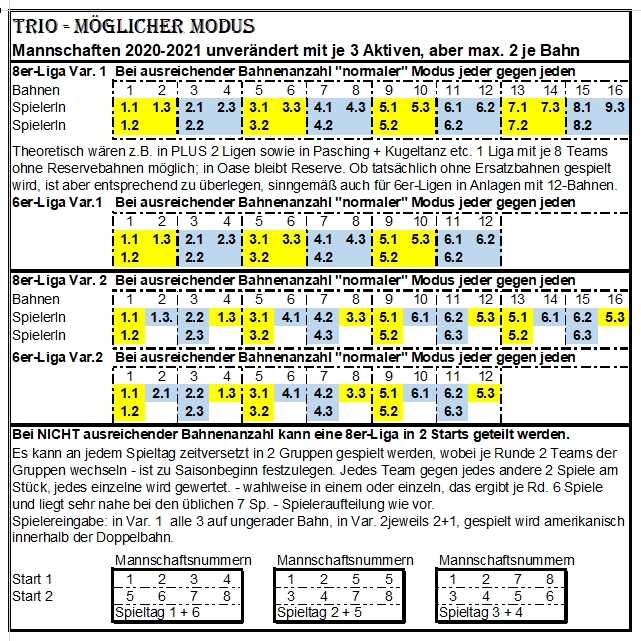 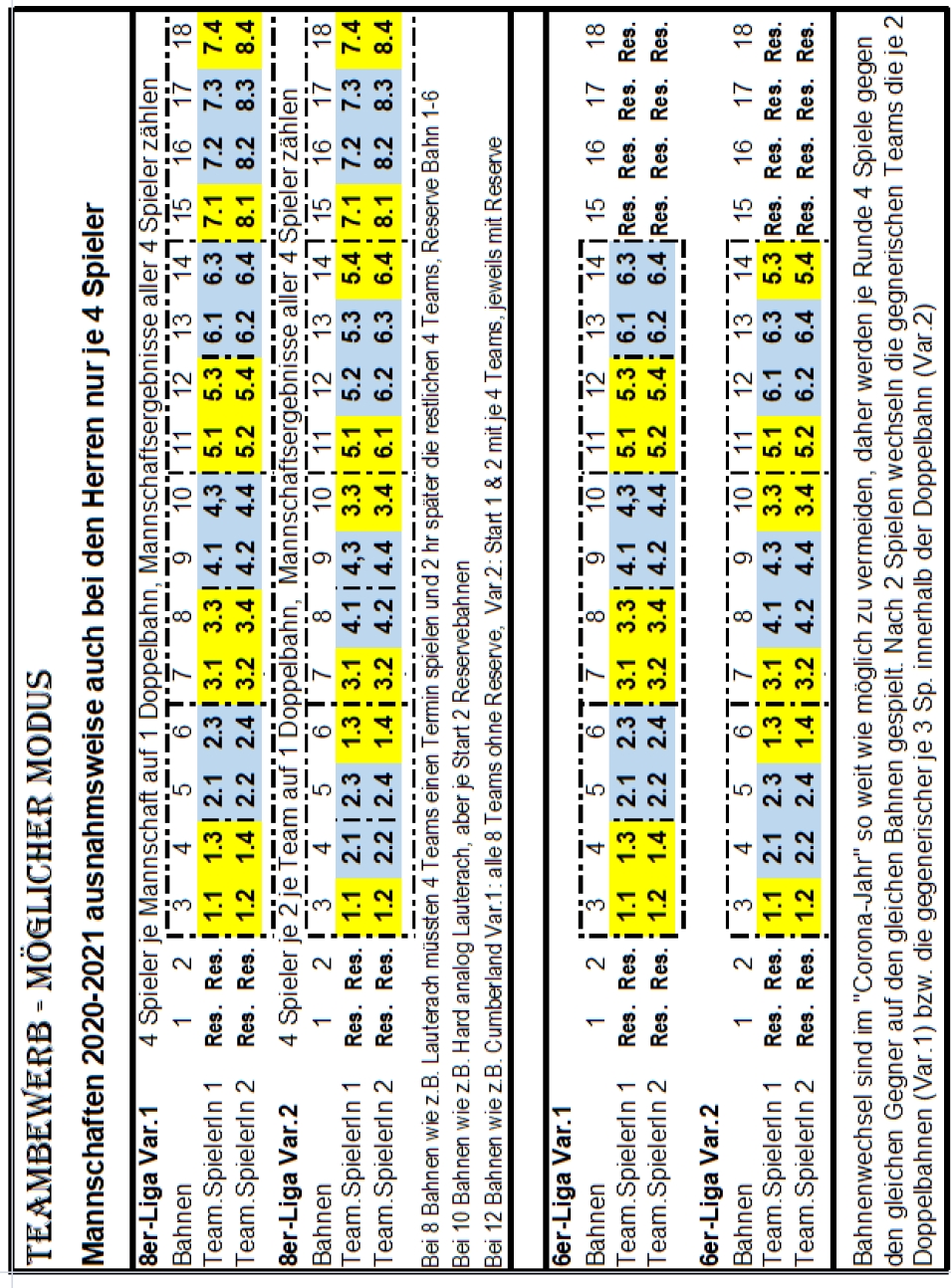 Hier die üblichen Standardpläne der Ligen OHNE Covid-19.6 Mannschaften in der Liga, Round Robin mit 6 Teilnehmern1. Runde	1	-	2	3	-	4	5	-	62. Runde	5	 -	4	1	-	6	2	-	33. Runde	3	-	1	2 	-	5	6	-	44. Runde	2	-	6	4	-	1	3	-	55. Runde	1	-	5	6	-	3	4	-	2Im Interesse der Fairness wird empfohlen, die 6er-Ligen nach 8er-Plan zu spielen – die Reserven wechseln im Raster mit.8 Mannschaften in der Liga, Round Robin mit 8 Teilnehmern1. Runde	1 - 2	3 - 4	5 - 6	7 - 82. Runde	6 - 8	5 - 7	2 - 4	1 - 33. Runde	5 - 4	1 - 8	7 - 3	2 - 64. Runde	3 - 6	7 - 2	1 - 5	8 - 45. Runde	7 - 1	4 - 6	3 - 8	5 - 26. Runde	2 - 3	8 - 5	4 - 1	6 - 77. Runde	4 - 7	6 - 1	8 - 2	3 - 510 Mannschaften in der Liga, Round Robin mit 10 Teilnehmern1. Runde	1	-	2	3	-	4	5	-	6	7	-	8	9	-	102. Runde	7	-	3	1	 -	6	2	-	9	5	-	10	8	-	43. Runde	4	-	5	9	 -	8	10	-	1	3	-	2	6	-	74. Runde	9	-	1	5	 -	3	4	-	7	8	-	6	10	-	25. Runde	10	-	7	6	 -	2	8	-	3	4	-	1	5	-	96. Runde	5	-	8	4	-	10	7	-	2	6	-	9	1	-	37. Runde	6	-	4	7	-	9	1	-	5	10	-	3	2	-	88. Runde	3	-	9	8	-	1	6	-	10	2	-	4	7	-	59. Runde	8	-	10	2	-	5	9	-	4	1	-	7	3	-	612 Mannschaften in der Liga, Round Robin mit 12 Teilnehmern1. Runde	1	- 	2	3	-	4	5	-	6	7	-	8	9	-	10	11	-	122. Runde	4	-	5	6	-	2	12	 -	3	9	-	11	1	–	7	10	-	83. Runde	9	-	3	1	-	10	11	-	4	5	-	12	8	–	2	6	 -	74. Runde	7	 -	12	5	-	8	9	-	2	10	-	4	11	 –	6	1	 -	35. Runde	11	-	8	9	-	7	1	–	5	6	-	3	10	–	12	2	-	46. Runde	10	 -	6	11	-	1	3	-	8	12	 - 2	7	–	4	9	-	57. Runde	5	-	7	4	-	12	2	-	10	1	 - 9	6	–	8	3	-	118. Runde	12	-	9	10	-	5	7	-	11	4	 - 6	2	–	3	8	-	19. Runde	6	-	1	2	-	11	8	-	12	3	 - 5	4	–	9	7	-	1010. Runde	3	–	10	8	–	9	4	-	1	2	–	7	5	–	11	12	–	611. Runde	8	–	4	7	–	3	6	–	9	11	–	10	12	–	1	5	-	2Der LV Nr.hat im aktuellen Sportjahrhat im aktuellen Sportjahr11VEREINEVEREINEPflichtbewerb istTeambewerb…TRIOTRIO…MannschaftsbewerbeDamenTeamsHerrenTeamsTEAM (He.4er, Da.4er)JA4JA15TRIOJA11JA17Für Teambewerbe & Trio gibt es keine Nenntage, da ALLE Mannschaften ausnahmslos vor Saisonbeginn feststehen und die Ligen eingeteilt sein müssen – siehe SportordnungFür Teambewerbe & Trio gibt es keine Nenntage, da ALLE Mannschaften ausnahmslos vor Saisonbeginn feststehen und die Ligen eingeteilt sein müssen – siehe SportordnungFür Teambewerbe & Trio gibt es keine Nenntage, da ALLE Mannschaften ausnahmslos vor Saisonbeginn feststehen und die Ligen eingeteilt sein müssen – siehe SportordnungFür Teambewerbe & Trio gibt es keine Nenntage, da ALLE Mannschaften ausnahmslos vor Saisonbeginn feststehen und die Ligen eingeteilt sein müssen – siehe SportordnungFür Teambewerbe & Trio gibt es keine Nenntage, da ALLE Mannschaften ausnahmslos vor Saisonbeginn feststehen und die Ligen eingeteilt sein müssen – siehe SportordnungDamenHerrenMixedNenntagCUP, Landes-CUPJAJAMixedTrioJAEinzel, DoppelDamenHerrenMixedDOPPELJAJADatumEINZELJAJADatumMIXEDJADatumJugendDamenHerrenMixedNenntagDOPPELJAJADatumEINZELJAJADatumMIXEDJADatumSeniorenDamenHerrenMixedNenntagDOPPELJAJADatumEINZELJAJADatumMIXEDJADatumBewerbDamenDamenHerrenHerrenTeambewerb Lt. Liga-Endstand (*)Lt. Liga-Endstand (*)Lt. Liga-EndstandLt. Liga-EndstandTrioLt. Liga-EndstandLt. Liga-EndstandLt. Liga-EndstandLt. Liga-EndstandCUPCupsiegerCupsiegerCupsiegerCupsiegerBewerbDamenHerrenMixedNenntagDoppelJAJADatumEinzelJAJADatumMixedJADatumSen.-DoppelJAJADatumSen.-EinzelJAJADatumAllenfalls sonstige freiwillige Bewerbe, wie gemischte Senioren-Doppel oder vereinsübergreifende Mixed-Bewerbe – diese gelten aber NICHT als Landesmeisterschaften!Allenfalls sonstige freiwillige Bewerbe, wie gemischte Senioren-Doppel oder vereinsübergreifende Mixed-Bewerbe – diese gelten aber NICHT als Landesmeisterschaften!Allenfalls sonstige freiwillige Bewerbe, wie gemischte Senioren-Doppel oder vereinsübergreifende Mixed-Bewerbe – diese gelten aber NICHT als Landesmeisterschaften!Allenfalls sonstige freiwillige Bewerbe, wie gemischte Senioren-Doppel oder vereinsübergreifende Mixed-Bewerbe – diese gelten aber NICHT als Landesmeisterschaften!Allenfalls sonstige freiwillige Bewerbe, wie gemischte Senioren-Doppel oder vereinsübergreifende Mixed-Bewerbe – diese gelten aber NICHT als Landesmeisterschaften!EinzelDoppelMixedNenntagDamenJAJADatumHerrenJAJADatumMixedJADatumKategorieAllgem. KlasseJugendSeniorenNenntagDamenJAJAJADatumHerrenJAJAJADatumTeambewerb2. Landesliga1.Kl.2.Kl.3.Kl.4.Kl.Damen (4er)-----D1-------------Herren (er)LL2H1H2H3Trio2. Landesliga1.Kl.2.Kl.3.Kl.4.Kl.DamenD1D2HerrenH1H2H3, H4Head to Head – BewerbeHead to Head – BewerbeKlassenKlassenKlassenKlassenKlassenDamenHerrenDamenHerrenMixedVorname NAME ehVorname NAME ehVorname NAME ehVizepräsidentin/VizepräsidentPräsidentin/PräsidentSportobfrau/SportobmannBeispiele: Je nach „Umfang“ bzw. Detaillierung des Jahressportprogramms auch mehrere Monate gemeinsam, es muss aber von der Größe her lesbar sein – Beispiele nebenstehend.Wie seit vielen Jahren im JSpPr. des ÖSKB dargestellt mit den Präsidenten & Sportobleuten in der Sitzung 2019 in Salzburg nochmals aufgefrischt, sind alle „übergreifenden“ bzw. für mehrere LV interessanten Turniere wie 3KT Pasching, Bowlingfestspiele Salzburg und sinngemäß darzustellen und auch nicht mit Meisterschaftsterminen zu blockieren!Ebenso sind unverändert sämtliche EM (Erstmeldungstermine) + NT (Nenntage) für die nationalen Bewerbe ordnungsgemäß darzustellen.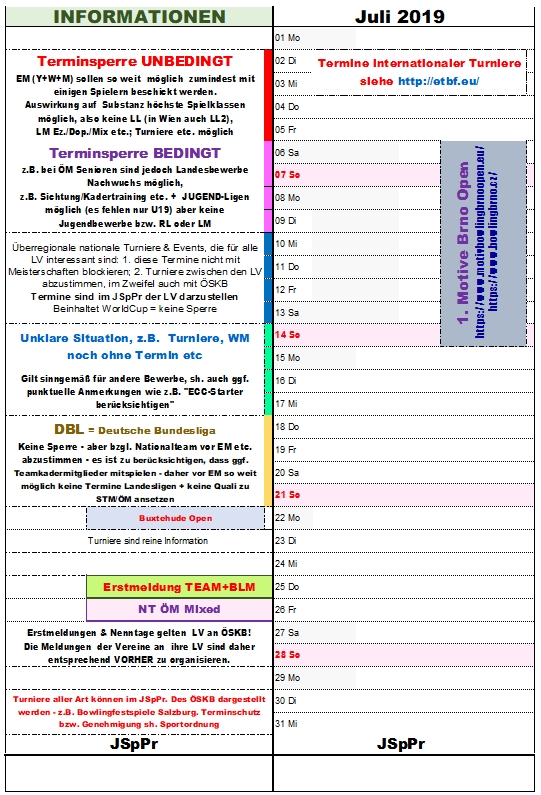 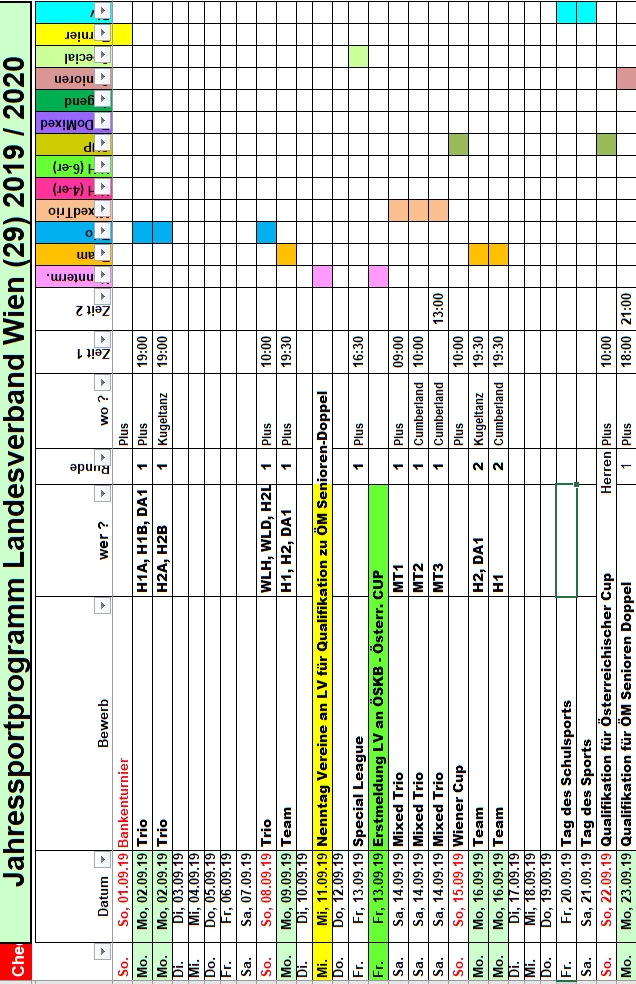 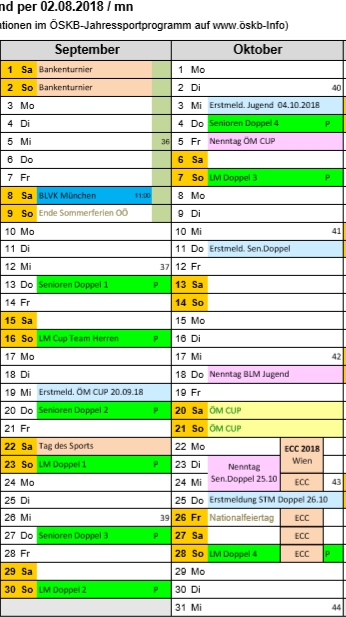 Halle BezeichnungTrennwändeAktive je Bahn001Nordwesthalleja4002Südosthausnein3003xxxxxxCUPEine allfällige Sonderregelung für Damen, wie Nominierung eines Teams (z.B. Platz 1 der Landesliga), punktebestes Damenteam in gemischter Liga, eigene Qualifikation im Modus xxx  etc. ist hier zu beschreiben.STM Doppel- & Einzel bzw. ÖM MixedDer Qualifikationsmodus sowie die max. mögliche  Anzahl Qualifizierter – nach Reihungssystem und vereinbarten Fixplätzen, im Fall mehrerer Hallen auch hallenbezogen etc. - ist in der bewerbbezogenen Ausschreibung der LV-Qualifikation zu beschreiben.ÖM SeniorenBei LV mit sehr geringer Senior*innenanzahl ist eine Startberechtigung ohne gesonderten Qualifikationsbewerb möglich, wenn tatsächlich die stärksten Senior*innen genannt werden. Die Regelung des LV ist hier zu beschreiben.NachwuchsSofern lt. ÖSKB eine Kontingentierung besteht, ist der Auswahlmodus (Qualifikation) des LV hier zu beschreiben.Nicht medaillenberechtigte TeamsSpielen in einer Liga „nicht medaillenberechtigte“ Teams mit (z.B. Trio mit 2 bzw. 3 Ausländern, sind diese in Tabellen und Ergebnislisten etc. zweifelsfrei zu kennzeichnen und jedenfalls am Tabellenende zu führen.  
In den Tabellen unseres LV (inkl. Homepage) werden solche Teams entsprechend gekennzeichnet: Regelung des LV ist hier zu beschreiben      LandesmeisterschaftenRegelungen des LV sind zu beschreiben.Nachgeordnete LigenRegelungen des LV sind zu beschreiben.Sonstige BewerbeRegelungen des LV sind zu beschreiben.